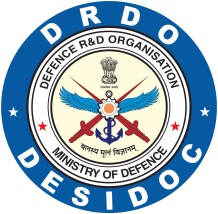 Defence Scientific Information & Documentation Centre (DESIDOC)APPLICATION FORM FOR JRFHave you ever been debarred from recruitment examination by any Govt. Agency: Yes/NoDeclaration: I hereby declare that, the above furnished particulars are correct to the best of my knowledge and no Information is suppressed. If at any time I am found to have concealed/distorted any information, my fellowship shall be liable to summarily terminate without any prior notice. I am ready to take up and discharge the duties assigned to me anywhere in India, as and when required.Signature of the candidateAdvt-DESIDOC/003      PhotoName      PhotoFather / Husband Name      PhotoMother Name      PhotoMarital Status      PhotoGender      PhotoCategory-: GEN/OBC/SC/STDate of Birth (DD-MM-YYYY)AgeMobilePhone NumberEmailPermanent AddressCorrespondence AddressEducational Details:Educational Details:Educational Details:Educational Details:Educational Details:Educational Details:Educational Details:﻿Exam PassedSubject(s)University/BoardMonth & Year of PassingDivision/ Class/ GradePercentage(%) /CGPADocsXXIIB.ScM.ScB.L.I.ScM.L.I.ScWhether Qualified  UGC NET Examination: Yes/NoWhether Qualified  UGC NET Examination: Yes/NoWhether Qualified  UGC NET Examination: Yes/NoWhether Qualified  UGC NET Examination: Yes/NoWhether Qualified  UGC NET Examination: Yes/NoWhether Qualified  UGC NET Examination: Yes/No﻿Qualification Type Roll No Year Score Validity (DD-MM-YYYY) DocsExperience Details:(if any)Experience Details:(if any)Experience Details:(if any)Experience Details:(if any)﻿Name of Organisation Post Held From (DD-MM-YYYY) To (DD-MM-YYYY) 